BIODATA MAHASISWA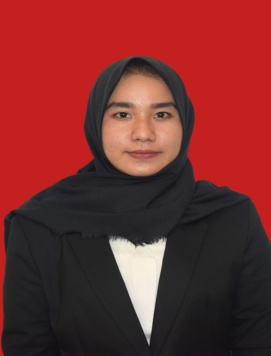 IDENTITAS DIRINama	: JULI MALEM BR HASIBUAN		NPM	: 173114012		Tempat/Tanggal Lahir	: Negara, 16 November 1999		Jenis Kelamin	:	Perempuan		Agama	:	Islam		Status	:	Belum Menikah		Alamat	:	Dusun III Lau Gambir Desa Negara Beringin 		No. Telp / HP	:	0813-6066-4044PENDIDIKAN		SD	:	SD Negeri No 104253 Negara Beringin		SMP 	:	SMP Negeri 1 STM Hilir		SMA	:	SMK Negeri 1 Patumbak		S1	:	Universitas Muslim Nusantara Al-Washliyah 		Fakultas	:	Ekonomi		Jurusan	:	Manajemen   Judul Skripsi			:	Pengaruh Kepercayaan dan Resiko Terhadap Keputusan Pelanggan Belanja Melalui Sistem Informasi Pengadaan Sekolah (SIPLAH) Pada Perusahaan CV.TIA Medan Sumatera Utara.ORANG TUA		Nama (Ayah)	:	Abdul Setia Hasibuan		Pekerjaan 	:	Karyawan		Nama (Ibu) 	:	Intan Sagita Br Ginting		Pekerjaan 	:	Ibu Rumah Tangga		Alamat	:	Dusun III Lau Gambir Desa Negara Beringin							Medan, 20 Agustus 2021							Hormat Saya							JULI MALEM BR HASIBUAN							173114012